TITLE ORDER & CLOSING APPOINTMENTOrder InformationProperty InformationPurchaser InformationPurchaser 1:					Purchaser 2:Seller InformationSeller 1:						Seller 2:Realtor InformationListing Agent:					Selling Agent:Loan Officer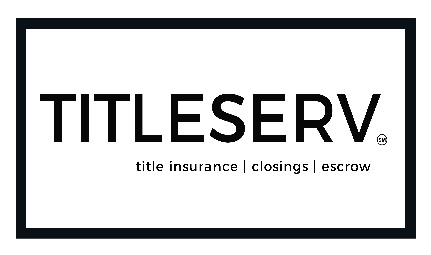 Ordered ByFull Name:LastFirstM.I.Company:Office AddressStreet AddressApartment/Unit #CityStateZIP CodeOffice Phone:Alternate Phone:EmailClosing Date: Closing Office/Location:Transaction Type (Circle): Cash, Construction Loan, Equity Line, First Mortgage, Second Mortgage, Refinance, OtherContact Type (Circle):Builder, Lender, Mortgage Broker. Purchaser, Realtor, Seller, OtherStreet:CountyCountyCity:State:Land Lot:Block:Subdivision:Unit/Phase:First Name:First Name:First Name:Last Name:Last Name:Email:Email:Cell Phone:Cell Phone:First Name:First Name:First Name:Last Name:Last Name:Email:Email:Cell Phone:Cell Phone:First Name:First Name:First Name:Last Name:Last Name:Email:Email:Cell Phone:________________________________________________________Cell Phone:____________________________________Company:CompanyLenderFull Name:LastFirstM.I.Primary Phone:Alternate Phone:Notes: